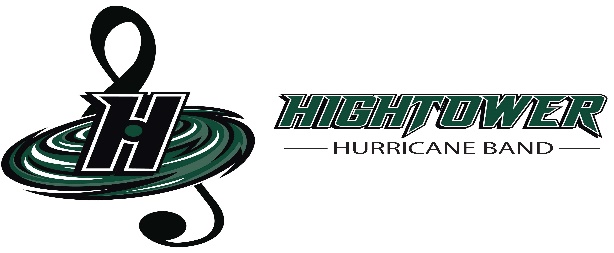 Hightower High School Band Booster Organization General Parent Meeting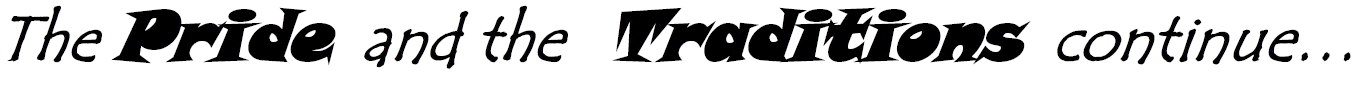 www.canenationband.comAugust 22, 2023In PersonEstablish Quorum, Call to Order:  6:23 pmSecretary’s Report:  Copies of meeting minutes were emailed to board.Treasurer’s Report:	Beginning Balance as of August 22, 2023: 				Income:  9768.73Expenses: 16467.57				Ending Balance as of August 22, 2023: $17295.41Amegy Band Balance as of August 22, 2023: President’s Report:         - Review of Action Items:         - update Cane Nation Website (last updated August 2023 L. Bailey)         Fundraisers:                   Kroger               - Still ongoing               - Information is provided on the Cane Nation Website                   http://www.canenationband.com/#/            Homecoming (rings, pins, and wristbands)               -items will be sold during Homecoming week (Sept. 18-21)               -Second Homecoming Volunteer Day coming up (Information TBA soon)9/16/23 Fundraisers coming soon:Raise 365 September 9/5/23Team Funded OctoberWreaths Across America NovemberAlso looking to add Double Good PopcornFire Sale Items: Beanies $5Hats/Visors $5Green shirts/Long Sleeved Black shirts/Black mesh shorts $5 (Dri-Fit)Green Half Time Team Shirts $10Green Mom/Dad Supporter shirts $10Towels $8 (not a fire sale item) Volunteers:Please fill out a background check: Please email copy of approved background check to canenationband@gmail.com.           https://www.fortbendisd.com/Page/133013For Football games a signup genius email will be sent out prior to the football game Signup Genius will also be utilized for other volunteer or chaperone opportunitiesParent Volunteer Committees for the 2023-2024 school year:(please consider signing up!)Fundraiser CommitteeSponsor/Donation Committee- Committee Leader Mrs. Gena TribblePit Crew/Prop Team CommitteeUniform CommitteeTailgating/Homecoming CommitteeBanquet CommitteeNomination Committee (in need of 2 parents not on the Booster)Meal CommitteeVolunteer Committee- Committee Leader Mrs. Tricie Bailey First Football Game: August 26th vs Dawson at Hall Stadium Meeting at 5 pmVolunteer signup link: https://www.signupgenius.com/go/30E0C44ACAC22A3FD0-football1We will not be providing dinner however we will be providing snacksParent to Do List:Fill out registration JotForm for the 2023-2024 school yearDon’t forget to check out our website: http://www.canenationband.com/#/Please join charms:http://www.canenationband.com/uploads/1/2/5/4/125418143/charms_access.pdfPlease join the band app for yearly/daily communication from the Directors and Booster: Hey, join our 'Hightower Hurricane Band' group on BAND - The app for groups and communities! https://band.us/n/a1ab9fB5EeRcWPlease follow:We Are Hightower FB page@highowermarchingcanes-Band and Guard Instagram page@hightowercolorguard-Color Guard Instagram pageHandbook Signature page:https://form.jotform.com/232255291242147Student Accounts:    We are transitioning from using Charms for band/student accounts. Instead, we will be utilizing PayPal. Each student has their own link/bar code/QR code access to their PayPal account. On PayPal you will be able to visually see payments made and balances due.     4 or 6 month payment plans available. Transitioned for ease of use. We accept Zelle, CashApp, Cash, or Check. These fees cover all our expenses and must have items for our kids. Please start payments ASAP. If you have a questions or are not receiving emails, please send an email to canenationband@gmail.com or to Mr. Clift.  •  Other questions, business, and items to handleOther Officer Reports: Sponsor/Donation:KrogerRaising Cane                   Committee Reports:    Upcoming Dates:General Parent Meeting 8/22/2023Open House 8/23/2023 5:30-7:30pmFirst Football Game 8/26/2023 vs Pearland Dawson 7:30pm at Hall StadiumNo Rehearsal 8/28/2023Pep Rally 9/1/2023Second Football Game 9/2/2023 vs Westfield 6pm at Hall StadiumNo School 9/4/2023Third Football Game 9/8/2023 vs Travis 7pm at Hall StadiumFourth Football Game 9/14/2023 vs Ridge Point 7pm at MercerNo Rehearsal 9/15/2023Stadium Rehearsal 9/16/2023Fifth Football Game 9/22/2023 vs Bush 7pm at Hall Stadium (Homecoming)Principal & Directors Report:Updates on our current directionKids are doing great and the moral of the band is the highest since Mr. Clift started on campus. We are asking that each parent volunteers at 2 events. We will preform at Open House. The performance should end around 6:15.VATRE- The Fort Bend ISD school district is proposing. Most of the requested money will go to teacher raises. This is different and separate from the Bond which was for facilities needs. $10 million of the bond that was approved will got to HHS & LOMS Band.The more we fundraise, the less we will have to pay in band fees. The lowest fees in our area are at Dulles where they pay $300 per student but raise $75,000 per year in fundraising. NeedsOld Business:     •	New Business:Items for Next MeetingAdjournment: 7:00 pm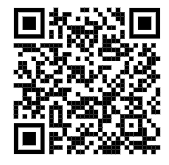 Criminal History Application Link Forward Approval Email to canenationband@gmail.com 